WWestern Australian Trotting Association Act 1946Portfolio:Minister for Racing and GamingAgency:Department of Local Government, Sport and Cultural IndustriesWestern Australian Trotting Association Act 19461946/055 (10 & 11 Geo. VI No. 55)24 Jan 19471 Feb 1947 (see s. 1 and Gazette 31 Jan 1947 p. 200)Western Australian Trotting Association Act Amendment Act 19471947/010 (11 Geo. VI No. 10)22 Oct 194722 Oct 1947Western Australian Trotting Association Act Amendment Act 19481948/062 (12 & 13 Geo. VI No. 62)21 Jan 194921 Jan 1949By‑laws for the Western Australian Trotting Association published in Gazette 13 Feb 1957 p. 301By‑laws for the Western Australian Trotting Association published in Gazette 13 Feb 1957 p. 301By‑laws for the Western Australian Trotting Association published in Gazette 13 Feb 1957 p. 30113 Feb 1957Untitled by‑laws published in Gazette 18 Apr 1958 p. 747Untitled by‑laws published in Gazette 18 Apr 1958 p. 747Untitled by‑laws published in Gazette 18 Apr 1958 p. 74718 Apr 1958Reprint approved 16 Feb 1959 in Volume 14 of Reprinted ActsReprint approved 16 Feb 1959 in Volume 14 of Reprinted ActsReprint approved 16 Feb 1959 in Volume 14 of Reprinted ActsReprint approved 16 Feb 1959 in Volume 14 of Reprinted ActsUntitled by‑laws published in Gazette 8 Jul 1960 p. 2071Untitled by‑laws published in Gazette 8 Jul 1960 p. 2071Untitled by‑laws published in Gazette 8 Jul 1960 p. 20718 Jul 1960Untitled by‑laws published in Gazette 12 Oct 1962 p. 3402Untitled by‑laws published in Gazette 12 Oct 1962 p. 3402Untitled by‑laws published in Gazette 12 Oct 1962 p. 340212 Oct 1962Untitled by‑laws published in Gazette 21 Feb 1964 p. 871Untitled by‑laws published in Gazette 21 Feb 1964 p. 871Untitled by‑laws published in Gazette 21 Feb 1964 p. 87121 Feb 1964Untitled by‑laws published in Gazette 26 Jun 1964 p. 2545‑6Untitled by‑laws published in Gazette 26 Jun 1964 p. 2545‑6Untitled by‑laws published in Gazette 26 Jun 1964 p. 2545‑626 Jun 1964Untitled by‑laws published in Gazette 23 Oct 1964 p. 3618Untitled by‑laws published in Gazette 23 Oct 1964 p. 3618Untitled by‑laws published in Gazette 23 Oct 1964 p. 361823 Oct 1964Decimal Currency Act 19651965/11321 Dec 1965Act other than s. 4‑9: 21 Dec 1965 (see s. 2(1)); s. 4‑9: 14 Feb 1966 (see s. 2(2))Untitled by‑laws published in Gazette 24 Nov 1967 p. 3222Untitled by‑laws published in Gazette 24 Nov 1967 p. 3222Untitled by‑laws published in Gazette 24 Nov 1967 p. 322224 Nov 1967Untitled by‑laws published in Gazette 24 Mar 1969 p. 1006Untitled by‑laws published in Gazette 24 Mar 1969 p. 1006Untitled by‑laws published in Gazette 24 Mar 1969 p. 100624 Mar 1969Untitled by‑laws published in Gazette 30 May 1969 p. 1637Untitled by‑laws published in Gazette 30 May 1969 p. 1637Untitled by‑laws published in Gazette 30 May 1969 p. 163730 May 1969Untitled by‑laws published in Gazette 19 Dec 1969 p. 4189Untitled by‑laws published in Gazette 19 Dec 1969 p. 4189Untitled by‑laws published in Gazette 19 Dec 1969 p. 418919 Dec 1969Reprint approved 2 May 1977 Reprint approved 2 May 1977 Reprint approved 2 May 1977 Reprint approved 2 May 1977 Untitled by‑laws published in Gazette 7 Oct 1977 p. 3609Untitled by‑laws published in Gazette 7 Oct 1977 p. 3609Untitled by‑laws published in Gazette 7 Oct 1977 p. 36097 Oct 1977Untitled by‑laws published in Gazette 20 Oct 1978 p. 3759‑60Untitled by‑laws published in Gazette 20 Oct 1978 p. 3759‑60Untitled by‑laws published in Gazette 20 Oct 1978 p. 3759‑6020 Oct 1978Untitled by‑laws published in Gazette 3 Aug 1979 p. 2165Untitled by‑laws published in Gazette 3 Aug 1979 p. 2165Untitled by‑laws published in Gazette 3 Aug 1979 p. 21653 Aug 1979Untitled by‑laws published in Gazette 9 Jan 1981 p. 22Untitled by‑laws published in Gazette 9 Jan 1981 p. 22Untitled by‑laws published in Gazette 9 Jan 1981 p. 229 Jan 1981Untitled by‑laws published in Gazette 14 May 1982 p. 1500Untitled by‑laws published in Gazette 14 May 1982 p. 1500Untitled by‑laws published in Gazette 14 May 1982 p. 150014 May 1982Untitled by‑laws published in Gazette 30 Jul 1982 p. 2948Untitled by‑laws published in Gazette 30 Jul 1982 p. 2948Untitled by‑laws published in Gazette 30 Jul 1982 p. 294830 Jul 1982Untitled by‑laws published in Gazette 29 Apr 1983 p. 1291Untitled by‑laws published in Gazette 29 Apr 1983 p. 1291Untitled by‑laws published in Gazette 29 Apr 1983 p. 129129 Apr 1983Untitled by‑laws published in Gazette 31 Oct 1986 p. 4041Untitled by‑laws published in Gazette 31 Oct 1986 p. 4041Untitled by‑laws published in Gazette 31 Oct 1986 p. 404131 Oct 1986Untitled by‑laws published in Gazette 1 May 1987 p. 1489Untitled by‑laws published in Gazette 1 May 1987 p. 1489Untitled by‑laws published in Gazette 1 May 1987 p. 14891 May 1987Untitled by‑laws published in Gazette 30 Dec 1988 p. 5090Untitled by‑laws published in Gazette 30 Dec 1988 p. 5090Untitled by‑laws published in Gazette 30 Dec 1988 p. 509030 Dec 1988Untitled by‑laws published in Gazette 30 Jun 1989 p. 1899Untitled by‑laws published in Gazette 30 Jun 1989 p. 1899Untitled by‑laws published in Gazette 30 Jun 1989 p. 189930 Jun 1989Untitled by‑laws published in Gazette 29 Sep 1989 p. 3668‑9Untitled by‑laws published in Gazette 29 Sep 1989 p. 3668‑9Untitled by‑laws published in Gazette 29 Sep 1989 p. 3668‑929 Sep 1989Untitled by‑laws published in Gazette 29 Jun 1990 p. 3255Untitled by‑laws published in Gazette 29 Jun 1990 p. 3255Untitled by‑laws published in Gazette 29 Jun 1990 p. 325529 Jun 1990Untitled by‑laws published in Gazette 10 Aug 1990 p. 3910‑11Untitled by‑laws published in Gazette 10 Aug 1990 p. 3910‑11Untitled by‑laws published in Gazette 10 Aug 1990 p. 3910‑1110 Aug 1990Untitled by‑laws published in Gazette 24 Aug 1990 p. 4338Untitled by‑laws published in Gazette 24 Aug 1990 p. 4338Untitled by‑laws published in Gazette 24 Aug 1990 p. 433824 Aug 1990Untitled by‑laws published in Gazette 22 Nov 1991 p. 5966Untitled by‑laws published in Gazette 22 Nov 1991 p. 5966Untitled by‑laws published in Gazette 22 Nov 1991 p. 596622 Nov 1991Untitled by‑laws published in Gazette 27 Mar 1992 p. 1371‑2Untitled by‑laws published in Gazette 27 Mar 1992 p. 1371‑2Untitled by‑laws published in Gazette 27 Mar 1992 p. 1371‑227 Mar 1992Untitled by‑laws published in Gazette 5 Jun 1992 p. 2367Untitled by‑laws published in Gazette 5 Jun 1992 p. 2367Untitled by‑laws published in Gazette 5 Jun 1992 p. 23675 Jun 1992Untitled by‑laws published in Gazette 22 Jun 1993 p. 3060Untitled by‑laws published in Gazette 22 Jun 1993 p. 3060Untitled by‑laws published in Gazette 22 Jun 1993 p. 306022 Jun 1993Untitled by‑laws published in Gazette 3 Aug 1993 p. 4202‑4Untitled by‑laws published in Gazette 3 Aug 1993 p. 4202‑4Untitled by‑laws published in Gazette 3 Aug 1993 p. 4202‑43 Aug 1993Untitled by‑laws published in Gazette 14 Jun 1994 p. 2495Untitled by‑laws published in Gazette 14 Jun 1994 p. 2495Untitled by‑laws published in Gazette 14 Jun 1994 p. 249514 Jun 1994Untitled by‑laws published in Gazette 23 Aug 1994 p. 4395‑7Untitled by‑laws published in Gazette 23 Aug 1994 p. 4395‑7Untitled by‑laws published in Gazette 23 Aug 1994 p. 4395‑723 Aug 1994Statutes (Repeals and Minor Amendments) Act 1994 s. 41994/0739 Dec 19949 Dec 1994 (see s. 2)Untitled by‑laws published in Gazette 12 Jul 1996 p. 3383‑4Untitled by‑laws published in Gazette 12 Jul 1996 p. 3383‑4Untitled by‑laws published in Gazette 12 Jul 1996 p. 3383‑412 Jul 1996Untitled by‑laws published in Gazette 15 Jul 1997 p. 3687Untitled by‑laws published in Gazette 15 Jul 1997 p. 3687Untitled by‑laws published in Gazette 15 Jul 1997 p. 368715 Jul 1997Untitled by‑laws published in Gazette 20 Oct 1998 p. 5789‑91Untitled by‑laws published in Gazette 20 Oct 1998 p. 5789‑91Untitled by‑laws published in Gazette 20 Oct 1998 p. 5789‑9120 Oct 1998Untitled by‑laws published in Gazette 29 Jun 1999 p. 2835‑40Untitled by‑laws published in Gazette 29 Jun 1999 p. 2835‑40Untitled by‑laws published in Gazette 29 Jun 1999 p. 2835‑4029 Jun 1999Untitled by‑laws published in Gazette 3 Sep 1999 p. 4312Untitled by‑laws published in Gazette 3 Sep 1999 p. 4312Untitled by‑laws published in Gazette 3 Sep 1999 p. 43123 Sep 1999Untitled by‑laws published in Gazette 16 Nov 1999 p. 5721‑2Untitled by‑laws published in Gazette 16 Nov 1999 p. 5721‑2Untitled by‑laws published in Gazette 16 Nov 1999 p. 5721‑216 Nov 1999Untitled by‑laws published in Gazette 11 Apr 2000 p. 1842‑4Untitled by‑laws published in Gazette 11 Apr 2000 p. 1842‑4Untitled by‑laws published in Gazette 11 Apr 2000 p. 1842‑411 Apr 2000Untitled by‑laws published in Gazette 7 Jul 2000 p. 3685Untitled by‑laws published in Gazette 7 Jul 2000 p. 3685Untitled by‑laws published in Gazette 7 Jul 2000 p. 36857 Jul 2000Untitled by‑laws published in Gazette 22 Sep 2000 p. 5433‑4Untitled by‑laws published in Gazette 22 Sep 2000 p. 5433‑4Untitled by‑laws published in Gazette 22 Sep 2000 p. 5433‑422 Sep 2000Untitled by‑laws published in Gazette 20 Nov 2001 p. 6023Untitled by‑laws published in Gazette 20 Nov 2001 p. 6023Untitled by‑laws published in Gazette 20 Nov 2001 p. 602320 Nov 2001Untitled by‑laws published in Gazette 12 Nov 2002 p. 5467Untitled by‑laws published in Gazette 12 Nov 2002 p. 5467Untitled by‑laws published in Gazette 12 Nov 2002 p. 546712 Nov 2002Untitled by‑laws published in Gazette 13 May 2003 p. 1669Untitled by‑laws published in Gazette 13 May 2003 p. 1669Untitled by‑laws published in Gazette 13 May 2003 p. 166913 May 2003Racing and Gambling Legislation Amendment and Repeal Act 2003 Pt. 132003/03526 Jun 20031 Aug 2003 (see s. 2 and Gazette 29 Jul 2003 p. 3259)Untitled by‑laws published in Gazette 11 Jul 2003 p. 2740‑1Untitled by‑laws published in Gazette 11 Jul 2003 p. 2740‑1Untitled by‑laws published in Gazette 11 Jul 2003 p. 2740‑111 Jul 2003Reprint 3 as at 16 Apr 2004 Reprint 3 as at 16 Apr 2004 Reprint 3 as at 16 Apr 2004 Reprint 3 as at 16 Apr 2004 Courts Legislation Amendment and Repeal Act 2004 s. 1412004/05923 Nov 20041 May 2005 (see s. 2 and Gazette 31 Dec 2004 p. 7128)Criminal Procedure and Appeals (Consequential and Other Provisions) Act 2004 s. 802004/08416 Dec 20042 May 2005 (see s. 2 and Gazette 31 Dec 2004 p. 7129 (correction in Gazette 7 Jan 2005 p. 53))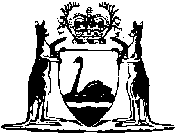 